НОВОКУЗНЕЦКИЙ ГОРОДСКОЙ СОВЕТ НАРОДНЫХ ДЕПУТАТОВРЕШЕНИЕО внесении изменений в решение Новокузнецкого городского Совета народныхдепутатов от 30.09.2015 № 9/103 «Об утверждении Положения об Управлениикультуры администрации города Новокузнецка»ПринятоНовокузнецким городскимСоветом народных депутатов«26» сентября 2017 годаВ соответствии с Федеральными законами от 25.06.2002 № 73-ФЗ «Об объектах культурного наследия (памятниках истории и культуры) народов Российской Федерации», от 06.10.2003 № 131-ФЗ «Об общих принципах организации местного самоуправления в Российской Федерации», руководствуясь статьями 28 и 33 Устава Новокузнецкого городского округа, Новокузнецкий городской Совет народных депутатовРЕШИЛ:1.	 Внести в решение Новокузнецкого городского Совета народных депутатов от 30.09.2015 № 9/103 «Об утверждении Положения об Управлении культуры администрации города Новокузнецка» следующие изменения:1.1. в пункте 4 слова «по развитию местного самоуправления и безопасности (О.И. Кшижинская) и по развитию социальной сферы города (И.А. Котовщикова)» заменить словами «по вопросам местного самоуправления и правопорядка и по развитию социальной сферы и межнациональным отношениям»;1.2. в приложении «Положение об Управлении культуры администрации города Новокузнецка»:1) пункт 3.5 изложить в следующей редакции:«3.5. осуществляет выдачу задания и разрешения на проведение работ по сохранению объекта культурного наследия местного (муниципального) значения, включенного в единый государственный реестр объектов культурного наследия (памятников истории и культуры) народов Российской Федерации;»;2) пункт 3.30 изложить в следующей редакции:«3.30. осуществляет согласование проектной документации на проведение работ по сохранению объекта культурного наследия местного (муниципального) значения, включенного в единый государственный реестр объектов культурного наследия (памятников истории и культуры) народов Российской Федерации;»;3) раздел 3 дополнить пунктами 3.31-3.34 следующего содержания:«3.31. утверждает отчетную документацию, включая научный отчет о выполненных работах по сохранению объекта культурного наследия местного (муниципального) значения, включенного в единый государственный реестр объектов культурного наследия (памятников истории и культуры) народов Российской Федерации, разрешение на проведение которых выдано Управлением;3.32. участвует в приемке работ по сохранению объекта культурного наследия местного (муниципального) значения, включенного в единый государственный реестр объектов культурного наследия (памятников истории и культуры) народов Российской Федерации, разрешение на проведение которых выдано Управлением;3.33. выдает акт приемки выполненных работ по сохранению объекта культурного наследия местного (муниципального) значения, включенного в единый государственный реестр объектов культурного наследия (памятников истории и культуры) народов Российской Федерации, разрешение на проведение которых выдано Управлением;3.34. осуществляет иные функции в сфере культуры в соответствии с законодательством Российской Федерации, законодательством Кемеровской области, муниципальными правовыми актами Новокузнецкого городского округа.»;4) подпункты 4.1.8-4.1.14 считать соответственно подпунктами 4.1.7-4.1.13.2.  Настоящее решение вступает в силу со дня, следующего за днем его официального опубликования, и распространяет свое действие на правоотношения, возникшие с 1 января 2017 года.3. Контроль за исполнением настоящего решения возложить на администрацию города Новокузнецка и комитеты Новокузнецкого городского Совета народных депутатов по вопросам местного самоуправления и правопорядка и по развитию социальной сферы и межнациональным отношениям.г. Новокузнецк«27» сентября 2017 года№ 8/85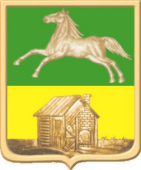 ПредседательНовокузнецкогогородского Совета народных депутатовО.А. МасюковГлава города НовокузнецкаС.Н. Кузнецов